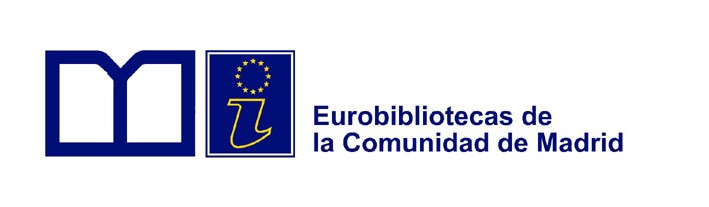 Ofertas de empleo – Fuente: EPSOSemana del 7 al 13 de febrero de 2022 Datos obtenidos de:EPSOhttp://europa.eu/epso/index_es.htmhttp://eur-lex.europa.eu/legal-content/ES/AUTO/?uri=uriserv:OJ.CA.2015.243.01.0001.01.SPACOMISIÓN EUROPEACENTRO COMÚN DE INVESTIGACIÓN Publicación de una vacante COM/2022/10411 para el puesto de director de Protección y Seguridad Nuclear (grado AD 14)Plazo de presentación de las candidaturas: 15 de febrero 2022DOUE C 25 A, 18.1.2022FUNDACIÓN EUROPEA DE FORMACIÓNPublicación de una vacante COM/2022/20071 para el puesto de director de la Fundación Europea de Formación (grado AD 14)Plazo de presentación de las candidaturas: 23 de febrero 2022DOUE C 39 A, 26.1.2022COMISIÓN EUROPEAPublicación de una vacante COM/2022/20072 para el puesto de miembro de la Junta y director(a) de Planificación y Decisiones en materia de ResoluciónPlazo de presentación de las candidaturas: 25 de febrero 2022DOUE C 43 A, 28.1.2022Publicación de una vacante para el puesto de presidente (h/m) de la Junta Única de Resolución COM/2022/20074Plazo de presentación de las candidaturas: 25 de febrero 2022DOUE C 43 A, 28.1.2022EMPRESA COMÚN PARA PARA LA INICIATIVA DE SALUD INNOVADORA (EMPRESA COMÚN ISI)Publicación de una vacante COM/2022/20075 para el puesto de director ejecutivo/directora ejecutiva de la Empresa Común para la Iniciativa de Salud Innovadora (Empresa Común ISI) (Agente temporal — Grado AD 14)Plazo de presentación de las candidaturas: 28 de febrero 2022DOUE C 48 A, 31.1.2022PREVISIÓN DE CONVOCATORIASLa páginas oficial de EPSO, publica una previsión de futuras ofertas próximas a ser convocadas, únicamente con carácter orientativo, reservándose el derecho a posibles modificaciones. La previsión puede consultarse en:https://epso.europa.eu/job-opportunities/upcoming_esAGENTES TEMPORALESPara una información más exhaustiva y detallada de oportunidades laborales tanto para Agentes Contractuales como Temporales, así como la posibilidad de prácticas en la Unión Europea, recomendamos la consulta del Boletín Quincenal publicado por la Representación Permanente de España ante la unión Europea Boletín de la Representación Permanente de España ante la Unión Europea en su apartado Hablamos de Europa